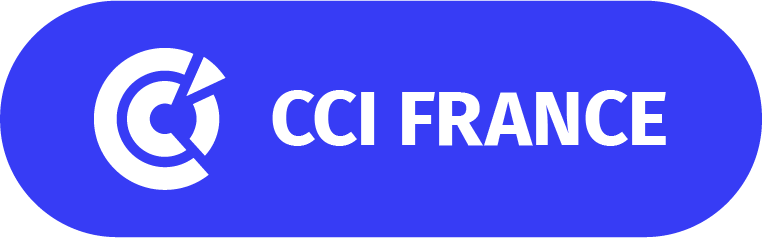 Fiche – Liste des informations à collecter sur le contexte du marché
Ressource du livre « Créer mon entreprise en 6 semaines » - http://www.lextenso-editions.fr/ouvrages/document/233818139 Le marché en généralLes chiffres clés (Nombre d’entreprises, Nombre de créations d’entreprises de ce secteur…)L’évolution du marché (Evolution du marché depuis 3 ans, Perspectives d’évolution du marché à moyen terme​…)La segmentation du marché (local, régional, national / concentré ou avec beaucoup d’acteurs / …)Les conditions d’accès au marché et les différents facteurs législatifs, les évolutions réglementaires éventuellesLes tendances d’évolution du marché à prendre en considération pour votre projet, notamment sa maturité Les tendances marketing, sociétales, technologiques sur ce marché (le « local », la personnalisation, le « drive », le partage, …)Les innovations du marché et les facteurs technologiques Le cas échéant, l'environnement politique qui peut influer sur le marché (réglementations à venir ou supprimées, présence ou pas de lobbying, présence ou pas de militants syndicaux forts sur ce marché, de politique régionale favorable ou non...etc.)Le cas échéant, les facteurs économiques qui influent sur le marché (augmentation du SMIC qui redonne du pouvoir d'achat, de l'évolution des taux d'intérêt qui permettent d'emprunter plus ou moins facilement, du taux d'inflation, de la confiance en l'avenir des clients...etc.)Le cas échéant, les facteurs environnementaux et écologiquesLes éléments financiers du marché (Chiffre d’affaires (CA) du secteur, Marge brute en % du CA ; Résultat courant en % du CA ; Crédit fournisseurs en jours ; Rotation stocks en jours ; Besoin en fonds de roulement en jours de CA…)Les clientsNombre de clientsPanier moyenLe mode habituel de distribution pour les offres de ce marchéLe profil de la clientèle (Age, sexe, catégorie socioprofessionnelle, comportements, revenus, conditions de vie, éducation…. Tout ce qui peut vous aider à définir la segmentation de votre clientèle…)Le comportement de la clientèle (Les habitudes de consommation de la clientèle – Les comportements d’achat de la clientèle - Les motivations d'achats - Leur processus d'achat - Leur localisation - Leur prix psychologique - Sont-ils fidèles sur ce marché à leur fournisseur habituel ?)L'influence des clients (Quelle influence les clients peuvent-ils avoir sur le marché ? Sur les prix ? Sur le produit ? Sont-ils fidèles ou pas ? Ont-ils l’habitude de négocier ? ...)Les tendances de consommationLes principaux acteurs du marché (= vos concurrents)Qui sont-ils ? Ne collectez d'informations que sur les principaux acteurs qui vous concernent ou sur des catégories d'acteurs (par exemple, les bijoux fantaisies / les bijoux moyenne gamme / les bijoux haut de gamme).Quelle est leur offre (en synthèse) ?Quel est leur positionnement Que font-ils de particulièrement efficace ? (Leur communication, leur tarification, leur relation-clients...)Si possible, quelle est leur part de marché ?Quelle est leur stratégie de développement ?Quels sont les futurs entrants possibles ?Comment pourraient-ils réagir face à votre entrée sur le marché ?Comment ces acteurs sont-ils organisés ? Sont-ils regroupés ou pas ? Y-a-t-il de nombreux petits acteurs qui proposent une offre similaire ou uniquement quelques grands acteurs ? Le coût de changement de fournisseur est-il élevé ou pas pour les clients ? En termes de nouveaux apprentissages (apprendre le fonctionnement d'une nouvelle box internet par exemple), de logistique (renvoyer son équipement actuel et aller chercher le nouveau à la Poste par exemple), financier (payer des frais de résiliation) ...Quels sont les produits ou services de substitution (= les concurrents indirects) (par exemple, les systèmes de conférences à distance sont, dans une certaine mesure, des concurrents du train ou de l’avion puisqu’ils permettent de se réunir sans se déplacer)Autres informations importantes pour votre projetLes fournisseurs sont-ils influents ? Ont-ils un fort pouvoir de négociation (par exemple car ils sont peu nombreux)Y a-t-il des partenaires incontournables ?…